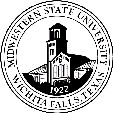 MIDWESTERN STATE UNIVERSITYMidwestern State UniversityGordon T. & Ellen West College of EducationCourse Title:  Counseling Children: COUN 6023Semester Credits: 3Instructor: Wendy Risner, PhD, LPC-S 		Semester: Spring 2021Office:  Bridwell Hall 327   				Telephone: 940-397-4983   		Email:  wendy.risner@msutexas.eduClassroom/Class Times: OnlineOffice Hours: Monday through Thursday 8:30 – 11:30 am* I am available to meet online through Zoom by appointment.*Optional (but encouraged) Zoom Meet & Greet: January 14 at 5 pm or 6 pm*Optional (but encouraged) Zoom Classes:January 28, Thursday at 5 pmFebruary 11, Thursday at 5 pmFebruary 25, Thursday at 5 pmMarch 11, Thursday at 5 pmMarch 25, Thursday at 5 pmApril 8, Thursday at 5 pmApril 22, Thursday at 5 pmRequired Texts: Landreth, G. (2012). The art of the relationship. (3rd ed,) New York: Routledge.Strauss, B. (1999). No talk therapy for children and adolescents. New York, NY. Norton & Company. Supplemental/Recommended Book and Publications: Axline, V. (1964). Dibs in search of self. New York: Ballantine Books.International Journal of Play Therapy, Play Therapy Magazine, Journal of Counseling and Development, The Journal of Multicultural Counseling and Development Helpful Websites: www.a4pt.org Association for Play Therapy www.centerforplaytherapy.com Center for Play TherapyCourse Description:This course is designed to explore counseling from the perspective of a child.  Emphasis is given to various theoretical approaches to children’s counseling and will include special populations. You will learn about play therapy and other creative approaches to working with children.Learning Outcomes:Define play therapyLearn play therapy and other creative approaches to working with adolescents and childrenLearn to encourage expression through the utilization of play, sand tray, puppets, expressive arts, games, and activitiesRecognize the developmental stage of the child client, i.e., physical, emotional, and socialDescribe the history and development of play therapyIdentify the primary categories of toys in a play therapy room Name and describe basic play therapy skillsVerbalize the unique aspects of the therapist-child relationship within the play therapy environment Reflect on multicultural considerations within play therapy relationships (with caregivers and with children) as well as within the play therapy environmentExamine and report on research that is relevant to the efficacy of play therapyUnderstand various ways of counseling adolescents through a “No-Talk Therapy Approach”Engage in and utilize creative approaches with adolescentsCACREP Standards Addressed:cultural factors relevant to clinical mental health counseling 5.2. j.Addressed by lectures, weekly assignments, online class discussions, paperlegal and ethical considerations specific to clinical mental health counseling 5.2.l.Addressed by lectures, weekly assignments, online class discussionstechniques and interventions for prevention and treatment of a broad range of mental health issues 5.3.b. Addressed by lectures, weekly assignments, online class discussions, counseling video, paper ethical and culturally relevant strategies for promoting resilience and optimum development and wellness across the lifespan 2.3.i.Addressed by lectures, weekly assignments, online class discussions, counseling video, paper theories of individual and family development across the lifespan 2.3.a. Addressed by lectures, weekly assignments, online class discussions, papertheories and models of counseling 2.5.aAddressed by lectures, weekly assignments, online class discussions, paper, counseling video assignmentTEA Standards Addressed:Standard I, 2: counseling and consultation theories and practicesAddressed by lectures, weekly assignments, online class discussions, counseling video, paperStandard I, 14: counseling-related research techniques and practicesAddressed by lectures, weekly assignments, online class discussions, counseling video, paperStandard II, 3: counsel individuals and small groups using appropriate counseling theories and techniques in response to students' needsStandard IV, 4: take a positive, strength-based approach that builds on commonalities versus differences in all learnersAddressed by lectures, weekly assignments, online class discussionsStandard IV, 5: understand how environment and behavior may impact or influence individual learnersAddressed by lectures, weekly assignments, online class discussionsStandard VI, 2: use counseling-related research techniques and practices as well as technology and other resources to facilitate continued professional growthAddressed by lectures, weekly assignments, online class discussions, counseling video, paperTExES Standards: Domain 1 (Competency 001)A. Demonstrate knowledge of developmental progressions in the social, emotional, physical, motor, language, and cognitive domains in children and adolescents; developmental challenges at different stages of development; and how to support students' development across domains.Assessed by: Video and Paper, Final PaperB. Demonstrate knowledge of developmental variation, the interrelatedness of developmental domains, and how this interrelatedness may affect students' performance and behavior.Assessed by: Final PaperG. Apply knowledge of how to plan and implement developmentally appropriate activities, experiences, and interventions that are responsive to students' needs and facilitate optimal development across the life span.Assessed by: Video and PaperDomain I (Competency 002)B. Apply knowledge of strategies for promoting understanding of, sensitivity to, and interaction with students' diverse characteristics and for fostering awareness, appreciation, and respect for diversity. TEC 239.15.e.2Assessed by: Video and PaperDomain II (Competency 004)H. Apply knowledge of strategies for helping students clarify problems, consider causes, and identify alternative solutions and possible consequences in order to take appropriate actions and cope with developmental or environmental challenges.Assessed by: Video and Paper, Final PaperDomain II (Competency 007)F. Apply knowledge of processes and techniques for engaging in ongoing data collection and analysis to assess, adapt, and improve the comprehensive school counseling program and demonstrate accountability; processes for defining criteria for the evaluation of the program; and methods for reporting results of program evaluations.G. Demonstrate knowledge of how to select appropriate and nondiscriminatory instruments, measures, methods, and materials for gathering information and the importance of collecting data and other information across environments (e.g., home, school, community).Assessed by: Video and Paper, Final Paper, Online Assignments Domain III (Competency 008)A. Demonstrate knowledge of procedures and strategies for effective communication, consultation, and collaboration in the educational environment, including the use of face-to-face, written, and technology-based communication methods.Assessed by: Final Paper, Online Assignments B. Demonstrate knowledge of the components of culturally responsive, school-based consultation.Domain II (Competency 004)A. Distinguish between preventive, remedial, and crisis levels of responsive servicesDomain IV (Competency 010)B. Integrate knowledge of effective counseling approaches and best practice to select a developmentally appropriate intervention for addressing an identified student need.Assessed by: Final PaperDomain II (Competency 007)E. Apply knowledge of strategies for communicating information about the comprehensive school counseling program to stakeholders, including teachers, parents/guardians, administrators, district personnel, and community partners.Assessed by: Video and Paper, Online Assignments Domain III (Competency 009)C. Identify elements of the professional school counselor orientation; the roles and responsibilities of the school counselor in various educational contexts; and strategies for articulating, modeling, and advocating for an appropriate school counselor identity.Assessed by: Online AssignmentsCourse RequirementsInternet connection and D2L access are mandatory. Students are required to complete weekly readings. Students are required to enter and experience the world of the child client through active participation in all assignments and class discussions.Each student will turn in one video counseling session (30 minutes in length) demonstrating counseling with a child or adolescent. Along with the video, the student will complete a paper describing the session, the modalities utilized, and a completed skills self-assessment.A final paper is required in the class.Weekly assignments will be required in addition to the reading.Grading Criteria:Weekly Online Assignments               40 pointsVideo and Paper 			 40 points (20 for video/20 for paper)Final Paper 				 20 points Total Points				100 points100 – 90 points = A89 – 80 points = B79 – 70 points = C (C’s are unacceptable in the program; after 2 C’s, you will be placed on academic probation)69 – 60 points = D (D’s are unacceptable in the program)59 – below= F (F’s are unacceptable in the program) Assignments: Weekly Discussion Board Post & Chapter Review Questions (40 Points): Once a week, you are required to complete an online discussion board post using at least 5 sentences. You will be required to comment on one classmate’s post as well. There will also be questions that go along with the reading that you will be required to answer (chapter review questions). The discussion post and chapter review questions are both due Sunday by 11:59 pm. Child Counseling Video and Analysis Paper (40 Points): (see rubric in appendix) You are required to create a video counseling session of yourself with a child or adolescent demonstrating what you have learned in this class about developmentally appropriate counseling approaches with children. You must demonstrate basic counseling skills using either Child-Centered Play Therapy or an experiential “No Talk Approach” to counseling based on what you have learned in this class. You are expected to apply a theory and demonstrate evidence-based approaches to working with children. In your video and analysis of your video, you should show the following: theory, developmentally appropriate counseling skills, specific child-centered or experiential approach in the video, positive regard and therapeutic relationship, and culturally sensitive approach to working with children. For the video, you are required to find a child who is willing to be recorded for a mock counseling session. You must obtain parent consent in writing. You are required to obtain materials for use with your child. Art supplies, sand tray, toys and other materials are required in your work with children. Please inquire about materials for rent through the West College of Education. Your paper will analyze your use of skills and provide rationale for the interventions you utilized in your counseling video. The paper should be 4-6 pages long, not including cover page and references. Your paper should be in APA format. *See Video and Paper Assignment and paper explanation video for more information. FOLLOW THE RUBRICFinal Paper (20 Points): You are required to write a paper about one of the approaches to counseling with children that you have learned about in this class. You can choose: Child-Centered (or another theory, ex. Adlerian, CBT), Play Therapy, Experiential or creative approaches to working with children based on “No Talk Therapy: For Children and Adolescents,” or you can choose art therapy. If you choose art therapy, you still need to frame the paper within your chosen theory such as CBT, humanistic, etc. Whichever approach you choose, you are required to write about the: 1) history and creators of the approach, 2) theory of personality or beliefs about human nature; 3) structure of therapy, goals, approach, and methods of conducting the therapy; 4) techniques; 5) research and evidence that supports the approach (citations required); 5) populations with which you would like to use the approach; 6) why the approach appeals to you and how you will apply the approach. The paper should be 7-10 pages long, in APA format, not including cover page or references. You must cite at least 5 outside resources (other than your book). Please note: The above schedule of class activities is approximate and may be changed at the discretion of the instructor.Tote bag PlayroomThe following toys and materials are the minimal requirements for conducting a play therapy session and are recommended because they encourage a wide range of expressions and can be easily transported in a tote bag or stored out of the way in a closet or in a corner.Aggressive hand puppet (alligator, wolf, or dragon)Band-aidsBendable doll familyBendable Gumby (nondescript figure)Blunt scissorsCostume jewelryCotton ropeCrayons (eight-count box)Dart gunDollDollhouse (use box that holds reams of paper, box lid serves as dollhouse, draw lines on inside of lid to mark rooms, box doubles as storage container for toys)Dollhouse furniture (at least bedroom, kitchen, and bathroom)HandcuffsLone Ranger–type maskMedical mask (white dust mask will suffice) Nerf ball (a rubber ball bounces too much)NewsprintNursing bottle (plastic)Pipe cleanersPlaydoughPopsicle sticksRubber knifeSmall airplaneSmall carSpoons (avoid forks because of sharp points)Telephone (two)Toy soldiers (20-count size is sufficient)Transparent tapeTwo play dishes and cups (plastic or tin)If storage space is available, an inflatable vinyl bop bag (Bobo) would be a special asset. A dishpan-size plastic container with an inch of sand in the bottom also would be useful in a more permanent setting. Rice could be used in place of the sand if clean-up is a problem. A bucket with an inch or so of water would be helpful.Above an excerpt from:Landreth, G. (2012). The art of the relationship. (3rd ed,) New York: Routledge.APPENDIXChild Counseling Video and Analysis RubricReadingClass ThemeWeek 1Read Strauss: 1 & 2    Discussion Board Post & Chapter Review Questions Due: Sunday by 11:59 pm *Optional (but encouraged) Zoom Meet & Greet: January 14 at 5 pm or 6 pmWhy Talk Does Not Work Week 2Read Strauss: 3 & 4Discussion Board Post & Chapter Review Questions Due: Sunday by 11:59 pm Praise & SupportWeek 3Read Strauss: 5 & 6Discussion Board Post & Chapter Review Questions Due: Sunday by 11:59 pm *Optional (but encouraged) Zoom Class: January 28, Thursday at 5 pmFun, Food, & FlexibilityWeek 4Read Strauss: 7 & 8Discussion Board Post & Chapter Review Questions Due: Sunday by 11:59 pm Diagnosis & AssessmentWeek 5Read Strauss: 9, 10, & AppendixDiscussion Board Post & Chapter Review Questions Due: Sunday by 11:59 pm *Optional (but encouraged) Zoom Class: February 11, Thursday at 5 pmBurn-out & GamesWeek 6Read Landreth: 1 & 2Discussion Board Post & Chapter Review Questions Due: Sunday by 11:59 pm Relationships & PlayWeek 7Read Landreth: 3 & 4Discussion Board Post & Chapter Review Questions Due: Sunday by 11:59 pm *Optional (but encouraged) Zoom Class: February 25, Thursday at 5 pmHistory & Development of Play TherapyWeek 8Read Landreth: 5 & 6Discussion Board Post & Chapter Review Questions Due: Sunday by 11:59 pm Video & Paper Due: March 7Child-Centered Play TherapyVideo & Paper Due: March 7Week 9Read Landreth: 7 & 8Discussion Board Post & Chapter Review Questions Due: Sunday by 11:59 pm *Optional (but encouraged) Zoom Class: March 11, Thursday at 5 pmParents, Playroom, MaterialsWeek 10Read Landreth: 9 & 10Discussion Board Post & Chapter Review Questions Due: Sunday by 11:59 pm The Child’s TimeWeek 11Read Landreth: 11 & 12Discussion Board Post & Chapter Review Questions Due: Sunday by 11:59 pm *Optional (but encouraged) Zoom Class: March 25, Thursday at 5 pmSetting Limits & ProblemsWeek 12Read Landreth: 13 & 14Discussion Board Post & Chapter Review Questions Due: Sunday by 11:59 pm Play Therapy IssuesWeek 13Read Landreth: 15 & 16Discussion Board Post & Chapter Review Questions Due: Sunday by 11:59 pm *Optional (but encouraged) Zoom Class: April 8, Thursday at 5 pmTerminationWeek 14Read Landreth: 17Discussion Board Post & Chapter Review Questions Due: Sunday by 11:59 pm ResearchWeek 15-16Final Paper Due: April 30*Optional (but encouraged) Zoom Class: April 22, Thursday at 5 pmFinal Paper Due: April 30Counseling Video & Analysis CriteriaAccomplished
4Expected
3Needs Improvement2Unacceptable1SC Competency 001 (Human Development and Learning): Understand theories and processes of human development and learning as well as factors that influence development and learning.TEC 239.15.IVCACREP-SC.2.b.g.h.iCACREP-SC.3.dThe candidate demonstrates an understanding of theories and processes of human development AND learning as well, as factors that influence development and learning including knowledge ofdevelopmental progressions of children and adolescentsdevelopmental variationlearning theoriesAND application of knowledge forvariables that influence student development needs of students within special populationsdevelopmentally appropriate strategiescapacity to plan developmentally appropriate activitiesThe candidate demonstrates an understanding of theories and processes of human development OR learning and factors that influence development and learning including knowledge ofdevelopmental progressions of children and adolescentsdevelopmental variationlearning theoriesAND application of knowledge forvariables that influence student development needs of students within special populationsdevelopmentally appropriate strategiescapacity to plan developmentally appropriate activitiesThe candidate demonstrates knowledge of theories OR processes of human development OR learning and factors that influence development and learning including knowledge ofdevelopmental progressions of children and adolescentsdevelopmental variationlearning theoriesHowever, the candidate is not able to apply knowledge of variables that influence student development needs of students within special populationsdevelopmentally appropriate strategiescapacity to plan developmentally appropriate activitiesThe candidate does not demonstrate an understanding of theories and processes of human development NOR learning NOR factors that influence development and learning including the knowledge ofdevelopmental progressions of children and adolescentsdevelopmental variationlearning theoriesSC Competency 003 (Guidance): Understand instructional practices and strategies for facilitating students' educational, career, personal, and social growth and development as articulated in The Texas Model for Comprehensive School Counseling Programs.TEC 239.15.ICACREP-SC.3.c.fThe candidate demonstrates an understanding of instructional practices and strategies for facilitating students' educational, career, personal, and social growth and development as articulated in The Texas Model for Comprehensive School Counseling Programs including knowledge ofprocedures for engaging in ongoing review of student knowledge and skillcurriculum design and pedagogyscope and sequenceAND ability to analyze various types of dataapply pedagogypromote social skillsThe candidate demonstrates an understanding of instructional practices and strategies for facilitating students' educational, career, personal, and social growth and development as articulated in The Texas Model for Comprehensive School Counseling Programs including knowledge ofprocedures for engaging in ongoing review of student knowledge and skillcurriculum design and pedagogyscope and sequenceHowever, the candidate has not demonstrated ability to apply knowledge of analyzing various types of dataapplying pedagogypromoting social skillsThe candidate demonstrates an understanding of instructional practices for students' educational, career, personal, OR social growth and development but is not necessarily aligned with the Texas Model for Comprehensive School Counseling Programs.The candidate does not demonstrate an understanding of instructional practices and strategies for facilitating students' educational, career, personal, and social growth and development.SC Competency 004 (Responsive Services): Understand techniques for designing supports and interventions to address the needs, concerns, and challenges affecting students' continued educational, career, personal, and social development.TEC 239.15.IICACREP-SC.2.b.d.g.kCACREP-SC.3.f.h.lThe candidate demonstrates an understanding of techniques for designing supports and interventions to address the needs, concerns, and challenges affecting students' continued educational, career, personal, and social development including knowledge oflevels of responsive serviceshow to implement preventive serviceshow to implement multi-tiered systems of supporthow to utilize individual and group counseling theoriesconsultative theories strategies for helping students clarify problemsconsultative skills for parents/guardiansdecision making techniquessigns and symptoms of mental health traumaThe candidate demonstrates knowledge of techniques for supports OR interventions to address the needs, concerns, and challenges affecting students' continued educational, career, personal, OR social development including knowledge oflevels of responsive serviceshow to implement preventive serviceshow to implement multi-tiered systems of supporthow to utilize individual and group counseling theoriesconsultative theories strategies for helping students clarify problemsconsultative skills for parents/guardiansdecision making techniquessigns and symptoms of mental health traumaThe candidate demonstrates knowledge of techniques for supports to address the needs, concerns, and challenges affecting students' including knowledge oflevels of responsive services ORhow to implement preventive services ORhow to implement multi-tiered systems of support ORhow to utilize individual and group counseling theories ORconsultative theories ORstrategies for helping students clarify problems ORconsultative skills for parents/guardians ORdecision making techniques ORsigns and symptoms of mental health traumaThe candidate does not demonstrate an understanding of techniques for designing supports and interventions to address the needs, concerns, and challenges affecting students' continued educational, career, personal, and social development.SC Competency 006 (Systems Support): Understand procedures, processes, and strategies for providing systems support.TEC 239.15.IIICACREP-SC.1.b.dCACREP-SC.2.a.d CACREP-SC.3.lThe candidate demonstrates an understanding of the procedures, processes, and strategies for providing systems support including knowledge of system support of a comprehensive school counseling programschool counselor’s role in decision making teamsstrategies for facilitating teamworkAND the ability to apply knowledge ofprocedures for implementing school-wide programs for student needsprocedures for implementing professional growth to school personnelThe candidate demonstrates an understanding of the procedures, processes, and strategies for providing systems support including knowledge of system support of a comprehensive school counseling programschool counselor’s role in decision making teamsstrategies for facilitating teamworkHowever, the candidate does not demonstrate the ability to apply knowledge ofprocedures for implementing school-wide programs for student needsprocedures for implementing professional growth to school personnelThe candidate has knowledge of the procedures, processes, and strategies for providing systems support.The candidate does not demonstrate an understanding of the procedures, processes, and strategies for providing systems support.SC Competency 010 (Analysis and Response): In a written response, analyze and interpret qualitative and quantitative data to identify a given student's strengths and needs and design an effective intervention.CACREP-SC.1.eThe candidate demonstrates the ability to analyze and interpret qualitative and quantitative data to identify a given student's strengths and needs and design an effective intervention including the knowledge toanalyze student dataintegrate knowledge of effective counseling approaches based on datautilize collaboration to explain methods for involving others in interventionsselect methods for evaluating effectiveness of an interventionThe candidate demonstrates the ability to analyze and interpret qualitative and quantitative data to identify a given student's strengths and needs but the design of the intervention does not include all of the following knowledge toanalyze student dataintegrate knowledge of effective counseling approaches based on datautilize collaboration to explain methods for involving others in interventionsselect methods for evaluating effectiveness of an interventionThe candidate demonstrates the ability to analyze and interpret qualitative and quantitative data to identify a given student’s strengths and needs but is not able to design an effective intervention. The candidate does not demonstrate the ability to analyze and interpret qualitative and quantitative data to identify a given student's strengths and needs to design an effective intervention.